LEKKOATLETYKA DLA KAŻDEGO!MŁODZIEŻOWE SPOTKANIA Z LEKKĄ ATLETYKĄDZIECI I MŁODZIEŻ ZE SZKOŁY PODSTAWOWEJ (V-VIII) I LICEALNEJ (I-IV)DZIECI I MŁODZIEŻ IV-VI KLASA SZKOŁY PODSTAWOWEJDZIECI DO III KLASY SZKOŁY PODSTAWOWEJMŁODZIEŻ Z KLAS SPORTOWYCH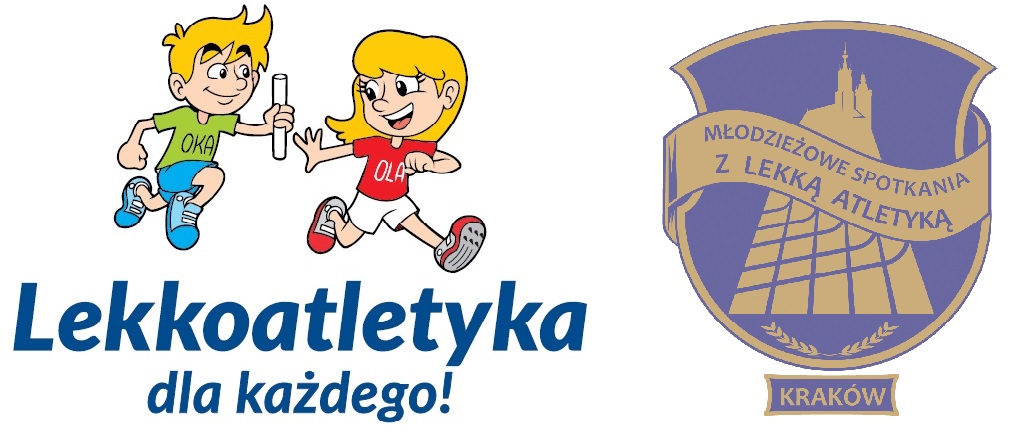 TRENER LDK! MSLATRENER LDK! MSLABogumiła SobczykDZIEŃMIEJSCE [ dokładny adres]GODZINYponiedziałekMOS Kraków „Zachód” Plac Na Groblach 23, 31-101 Kraków16.30-18.00środaMOS Kraków „Zachód” Plac Na Groblach 23, 31-101 Kraków16.30-18.00piątekMOS Kraków „Zachód” Plac Na Groblach 23, 31-101 Kraków16.30-18.00sobotaAWF Kraków al. Jana Pawła II 7810:30-12:00TRENER LDK! MSLATRENER LDK! MSLAFilip MuszyńskiDZIEŃMIEJSCE [ dokładny adres]GODZINYwtorekMOS Kraków „Wschód” Osiedle Szkolne 39, 31-978 Kraków16.30-18.00czwartekMOS Kraków „Wschód” Osiedle Szkolne 39, 31-978 Kraków16.30-18.00TRENER LDK! MSLATRENER LDK! MSLAGrzegorz SobczykDZIEŃMIEJSCE [ dokładny adres]GODZINYponiedziałekAWF Kraków al. Jana Pawła II 7816.30-18.00wtorekAWF Kraków al. Jana Pawła II 7816.30-18.00środaAWF Kraków al. Jana Pawła II 7816.30-18.00czwartekAWF Kraków al. Jana Pawła II 7816.30-18.00piątekAWF Kraków al. Jana Pawła II 7816.30-18.00sobotaAWF Kraków al. Jana Pawła II 7810.30-12:00TRENER LDK! MSLATRENER LDK! MSLABogumiła SobczykSzymon DobajMagdalena SudołGrzegorz SobczykDZIEŃMIEJSCE [ dokładny adres]GODZINYwtorekAWF Kraków al. Jana Pawła II 7816.30-18.00czwartekAWF Kraków al. Jana Pawła II 7816.30-18.00TRENER LDK! MSLATRENER LDK! MSLAFilip MuszyńskiDZIEŃMIEJSCE [ dokładny adres]GODZINYwtorekMOS Kraków „Wschód” Osiedle Szkolne 39, 31-978 Kraków16.30-18.00czwartekMOS Kraków „Wschód” Osiedle Szkolne 39, 31-978 Kraków16.30-18.00TRENER LDK! MSLATRENER LDK! MSLAMałgorzata MędreckaDZIEŃMIEJSCE [ dokładny adres]GODZINYponiedziałekSP 91 os. Handlowe 4 (bieżnia i skocznia)16.00-17.30środaSP 91 os. Handlowe 4 (bieżni i skocznia)16.30-18.00piątekSP 91 os. Handlowe 4 (sala)16.30-18.00TRENER LDK! MSLA – KLASY IV-VITRENER LDK! MSLA – KLASY IV-VIAgnieszka PłatekDZIEŃMIEJSCE [ dokładny adres]GODZINYponiedziałekZS-P nr 11 (Szkoła Podstawowa nr 24) przy ul. Aleksandry 1712.30-13.30wtorekZS-P nr 11 (Szkoła Podstawowa nr 24) przy ul. Aleksandry 1713.30-14.30środaZS-P nr 11 (Szkoła Podstawowa nr 24) przy ul. Aleksandry 1713.30-14.30TRENER LDK! MSLA – KLASY IV-VITRENER LDK! MSLA – KLASY IV-VIBarbara SiemieńskaDZIEŃMIEJSCE [ dokładny adres]GODZINYponiedziałekSP 158, ul. Strąkowa 3a14.00-15.15czwartekSP 158,ul. Strąkowa 3a13.00-14.15piątekSP 158,ul. Strąkowa 3a14.00-15.15TRENER LDK! MSLA – KLASY IV-VITRENER LDK! MSLA – KLASY IV-VIMichał MuniakDZIEŃMIEJSCE [ dokładny adres]GODZINYwtorekSP 91, os. Handlowe 416.30-17.30środaSP 91, os. Handlowe 416.20-17.20czwartekSP 91, os. Handlowe 416.30-17.30TRENER LDK! MSLA – najmłodsza (11 lat i młodsi)TRENER LDK! MSLA – najmłodsza (11 lat i młodsi)Magdalena SudołSzymon DobajDZIEŃMIEJSCE [ dokładny adres]GODZINYponiedziałekMOS Kraków „Zachód” Plac Na Groblach 23, 31-101 Kraków16.30-18.00środaMOS Kraków „Zachód” Plac Na Groblach 23, 31-101 Kraków16.30-18.00piątekMOS Kraków „Zachód” Plac Na Groblach 23, 31-101 Kraków16.30-18.00TRENER LDK! MSLATRENER LDK! MSLAMałgorzata MędreckaDZIEŃMIEJSCE [ dokładny adres]GODZINYponiedziałekSP 91 os. Handlowe 4 (bieżnia i skocznia)16.00-17.30środaSP 91 os. Handlowe 4 (bieżni i skocznia)16.30-18.00piątekSP 91 os. Handlowe 4 (sala)16.30-18.00TRENER LDK! MSLA – KLASY I-IIITRENER LDK! MSLA – KLASY I-IIIAgnieszka PłatekDZIEŃMIEJSCE [ dokładny adres]GODZINYwtorekZS-P nr 11 (Szkoła Podstawowa nr 24) przy ul. Aleksandry 1712.30-13.30TRENER LDK! MSLA – KLASY I-IIITRENER LDK! MSLA – KLASY I-IIIBarbara SiemieńskaDZIEŃMIEJSCE [ dokładny adres]GODZINYponiedziałekSP 158, ul. Strąkowa 3a13.00-14.00TRENER LDK! MSLA – KLASY I-IIITRENER LDK! MSLA – KLASY I-IIITomasz KałużaDZIEŃMIEJSCE [ dokładny adres]GODZINYśrodaSP nr 97 ul. Doktora Judyma 1017.00-18.00środaSP nr 97 ul. Doktora Judyma 1018.00-19.00TRENER LDK! MSLA – KLASA IVTRENER LDK! MSLA – KLASA IVMałgorzata MędreckaDZIEŃMIEJSCE [ dokładny adres]GODZINYponiedziałekSP 91 os. Handlowe 408.00-09.40wtorekSP 91 os. Handlowe 412.45-14.25środaSP 91 os. Handlowe 408.55-10.35czwartekSP 91 os. Handlowe 408.00-09.40piątekSP 91 os. Handlowe 409.55-10.30TRENER LDK! MSLA – KLASA VIITRENER LDK! MSLA – KLASA VIIMałgorzata MędreckaDZIEŃMIEJSCE [ dokładny adres]GODZINYponiedziałekSP 91 os. Handlowe 410.45-12.25wtorekSP 91 os. Handlowe 410.45-12.25środaSP 91 os. Handlowe 412.45-14.25czwartekSP 91 os. Handlowe 410.45-12.25piątekSP 91 os. Handlowe 407.50-08.45